NARCOLEPSIALa narcolepsia es una enfermedad cerebral que provoca sueño casi todo el tiempo. Las personas con narcolepsia a veces se quedan dormidas de repente, incluso cuando no lo esperan. Hasta pueden quedarse dormidas en medio de una actividad, como comer, hablar o conducir.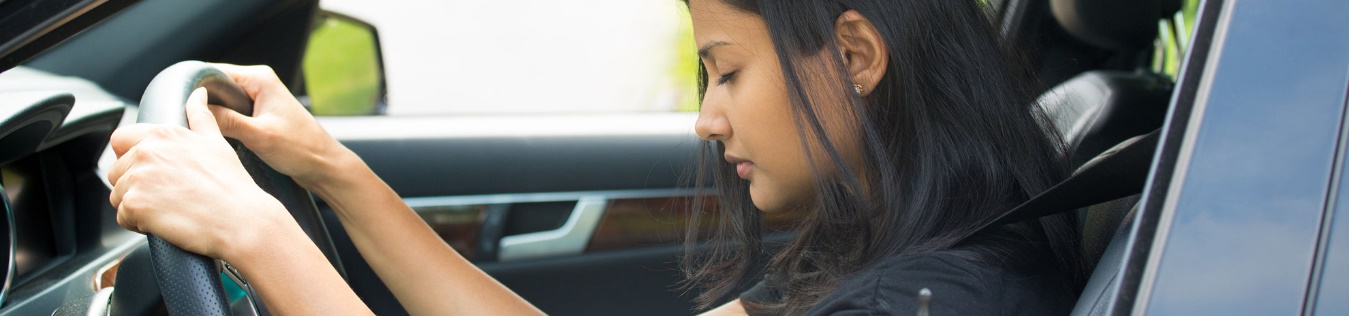 